Wyoming 4-H Horse Safety Card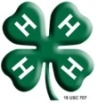 Member Name:			Wyoming 4-H Horse Safety CardMember Name:			Wyoming 4-H Horse Safety CardMember Name:			Wyoming 4-H Horse Safety CardMember Name:			Wyoming 4-H Horse Safety CardMember Name:			Wyoming 4-H Horse Safety CardMember Name:			Wyoming 4-H Horse Safety CardMember Name:			Wyoming 4-H Horse Safety CardMember Name:			Wyoming 4-H Horse Safety CardMember Name:			Wyoming 4-H Horse Safety CardMember Name:			